Perhaps LoveJohn Denver & Placido Domingohttp://letras.terra.com.br/john-denver/10456/traducao.htmlhttp://www.youtube.com/watch?v=4tSmGrXkUgA  - Por que ser médico?http://www.youtube.com/watch?v=4tSmGrXkUgA&feature=endscreen&NR=1No mundo da luaMonique KessousEu não sei andar
Sozinho
Vivo assim levando a minha dor 
Seja onde for
Vou pra qualquer canto com você
Gosto tanto desse seu jeitinho de viver
No mundo da luaNão sei bem certo onde eu vou
Pode não dar pé
Posso me perder por aí
Eu tenho medo de tudo
Não gosto de bicho, do mato
De andar sem sapato
Mas tô indo lá
Mesmo assim eu vouEu não sei andar
Sozinho
Vivo a me arriscar
Quero meu lugar
Quero tanto te dizer que eu vou
Vou pra qualquer canto com você
Gosto tanto desse seu jeitinho de viver
No mundo da luaNão sei bem certo onde eu vou
Pode não dar pé
Posso me perder por aí
Eu tenho medo de tudo
Não gosto de bicho, do mato
De andar sem sapato
Mas tô indo lá
Mesmo assim eu vouEu não sei andar
Sozinho
Vivo a me arriscar
Quero meu lugar
Quero tanto te dizer que eu vouPerhaps LovePerhaps love is like a resting place, a shelter from the stormIt exists to give you comfort, it is there to keep you warmAnd in those times of trouble when you are most aloneThe memory of love will bring you homePerhaps love is like a window, perhaps an open doorIt invites you to come closer, it wants to show you moreAnd even if you lose yourself and don't know what to doThe memory of love will see you throughOh love to some is like a cloud, to some as strong as steelFor some a way of living, for some a way to feelAnd some say love is holding on and some say letting goAnd some say love is everything, and some say they don't knowPerhaps love is like the ocean, full of conflict, full of pain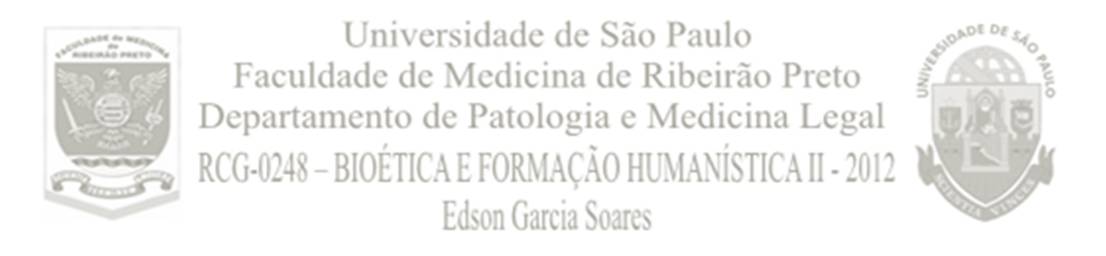 Like a fire when it's cold outside, thunder when it rainsIf I should live forever, and all my dreams come trueMy memories of love will be of youSome say love is holding on and some say letting goAnd some say love is everything and some say they don't knowPerhaps love is like the ocean, full of conflict, full of painLike a fire when it's cold outside, thunder when it rainsIf i should live forever, and all my dreams come trueMy memories of love will be of youTalvez o AmorTalvez o amor seja como um local de descanso,um abrigo da tempestadeEle existe para te oferecer conforto, Ele está lá para te manter aquecidoE naqueles tempos de dificuldade quando você está sozinho,A lembrança do amor vai te trazer para casaTalvez o amor seja como uma janela,Talvez uma porta aberta,Ele te convida para chegar mais perto, Ele quer te mostrar maisE mesmo se você perder a si mesmo e não souber o que fazer,A lembrança do amor vai te acompanharO amor para alguns é como uma nuvem, Para alguns tão forte como o açoPara alguns um modo de vida, para alguns um modo de sentir.E alguns dizem que o amor está persistindo E alguns dizem que está desistindoE alguns dizem que o amor é tudo E alguns dizem que não sabem...Talvez o amor seja como o oceano, Repleto de conflito, repleto de dorComo uma chama quando está frio lá fora, Um trovão quando chove.Se eu viver eternamente E todos os meus sonhos tornarem-se realidade,Minhas lembranças do amor serão sobre você...E alguns dizem que o amor está persistindo E alguns dizem que está desistindoE alguns dizem que o amor é tudo E alguns dizem que não sabemTalvez o amor seja como o oceano, Repleto de conflito, repleto de dorComo uma chama quando está frio lá fora, Um trovão quando chove.Se eu viver eternamente E todos os meus sonhos tornarem-se realidade,Minhas lembranças do amor serão sobre você...